Allegato ADOMANDA DI PARTECIPAZIONEII/la sottoscritto/a 			nato/a a  	  II 	residente a_ 		 in Via/P.zza 		n.        C.F.  			in qualità di:	Presidente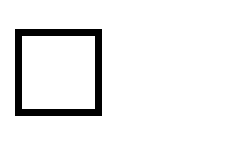 Legale rappresentantetro (specificare) _ 	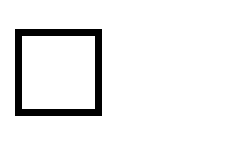 dell’Associazione denominata:C.F./P.I.  	recapiti:Sig./Sig.ra				 Via/P.zza 	n.         Città 	  Tel. 		Fax.		 E - mail 			CHIEDEdi partecipare al presente bando come:Associazione singolaAssociazione	capo-fila	del	seguente	raggruppamento	di	associazioni disponibili a condividere i locali dell’immobile richiesto:Associazione 1Denominazione	 C.F./P.I.  	recapiti:Sig./Sig.ra				 Via/P.zza 	n.         Città 	  Tel. 		Fax.		 E - mail 			Associazione 2Denominazione	 C.F./P.I.  	recapiti:Sig./Sig.ra				 Via/P.zza 	n.         Città 	  Tel. 		Fax.		 E - mail 			Associazione 3Denominazione	 C.F./P.I.  	recapiti:Sig./Sig.ra				 Via/P.zza 	n.         Città 	  Tel. 		Fax.		 E - mail 			Associazione 4Denominazione	 C.F./P.I.  	recapiti:Sig./Sig.ra				 Via/P.zza 	n.         Città 	  Tel. 		Fax.		 E - mail 			per l’assegnazione in comodato d’uso ONEROSO DEI LOCALI DELL’EX SCUOLA MEDIA DI INTERMESOLI, SITO  per anni 5 (cinque), alle condizioni stabilite nel bando relativo e dallo schema di contratto.A tal fine, consapevole delle sanzioni penali previste per chi dichiara il falso, esibisce atti falsi o non corrispondenti a verità e che quanto dichiarato potrà essere verificato presso gli organi della  P.A. competente, ai sensi del D.P.R. n.445/2000.DICHIARAdi aver ricevuto dalle associazioni partecipanti sopra elencate mandato di rappresentanza alla partecipazione al presente bando e alla sottoscrizione della convenzione in caso di  assegnazione dell’immobile.ALLEGAcopia fotostatica del proprio documento di identità in corso di validità del firmatario;copia fotostatica del documento di identità in corso di validità di ogni rappresentante legale delle associazioni costituenti il raggruppamento;copia del mandato di rappresentanza sottoscritto da ogni rappresentante legale delle associazioni costituenti il raggruppamento;dimostrazione del possesso dei requisiti della propria associazione e di tutte le altre costituenti il raggruppamento (n. 1 allegato A per ogni associazione costituente il raggruppamento);Pietracamela, il 	TIMBRO E FIRMAIn ottemperanza alla legislazione sulla tutela delle persone e di altri soggetti rispetto al trattamento dei dati personali (art. 13 D. Lgs. 196/2003 e s.m.i.) i dati personali riportati sul presente modulo non verranno divulgati a terzi da parte dell'Amministrazione Comunale di Pietracamela ma saranno utilizzati dalla stessa solo al fine di poter adempiere alle procedure conseguenti al presente bando.Allegato BDIMOSTRAZIONE DEI REQUISITI NECESSARI PER  LA PARTECIPAZIONE AL BANDO.II/la sottoscritto/a  	in qualità di:	PresidenteLegale rappresentantetro (specificare) _ 	dell’Associazione denominata:consapevole delle sanzioni penali previste per chi dichiara il falso, esibisce atti falsi o non corrispondenti a verità e che quanto dichiarato potrà essere verificato presso gli organi dellaP.A. competente, ai sensi del D.P.R. n.445/2000ai fini della dimostrazione del possesso dei requisiti soggettivi di partecipazione al bando:DICHIARA(Le dichiarazioni si intendono riferite alla data di presentazione della domanda )che l’associazione è iscritta da al registro regionale/nazionale  delle associazioni (indicare registro/albo con sede n. iscrizione e recapito):      ………………………………………………………………………………………………….      ………………………………………………………………………………………………….      …………………………………………………………………………………………………..che l’Associazione non è nelle condizioni di cui all’art.80 del D.Lgs. 50/2016, né altre cause di esclusione dalla stipula di contratti con la pubblica amministrazione;che i campi di intervento in cui l'Associazione persegue i propri fini statutari sono prevalentemente finalizzati alle attivita sociali e culturali senza fini di lucro desumibili inequivocabilmente dall'atto costitutivoALLEGAcopia dello Statuto/Atto costitutivo;Altro 	;Pietracamela, il 	TIMBRO E FIRMAIn ottemperanza alla legislazione sulla tutela delle persone e di altri soggetti rispetto al trattamento dei dati personali (art. 13 D. Lgs. 196/2003 e s.m.i.) i dati personali riportati sul presente modulo non verranno divulgati a terzi da parte dell'Amministrazione Comunale di Pietracamela ma saranno utilizzati dalla stessa solo al fine di poter adempiere alle procedure conseguenti al presente bando.